EL84   6BQ5	Paar  9              	#1056 + #1057Messdaten können auf      http://dbl.musicweb.ch/tubedata	heruntergeladen  werden.Paarmessdaten beide Röhren übereinander gelegt: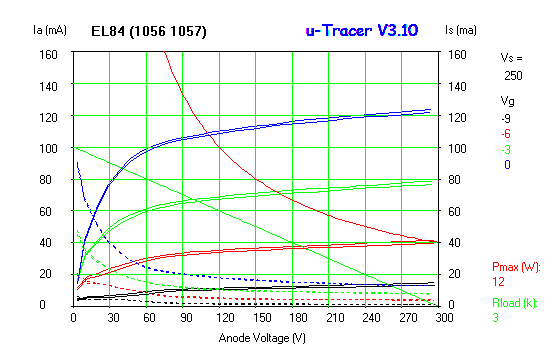 
#1056#1057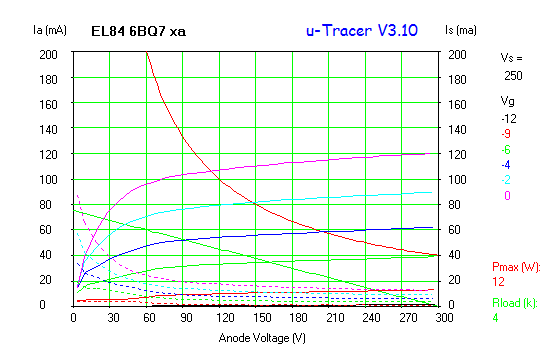 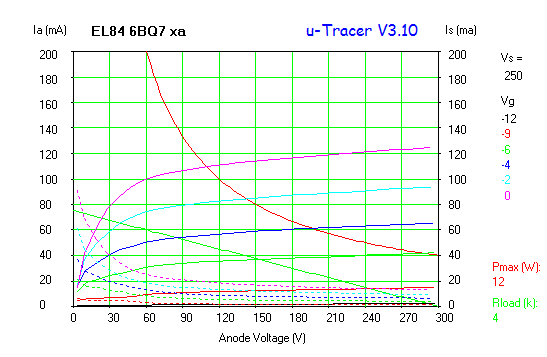 